Ing. Hilda Gajdošoválektor pre oblasť verejného obstarávania, špecializuje sa na poradenstvo v oblasti verejného obstarávania a konzultácie pre záujemcov a uchádzačov vo verejnom obstarávaní a na realizáciu procesov verejného obstarávania pre verejných obstarávateľov a obstarávateľov, spolupracuje s Národohospodárskou fakultou EU, Katedrou financií,  kde v rámci predmetu „Verejné rozpočty“ realizuje prednášky na tému verejného obstarávania z pohľadu praxe. 120,- EUR s DPHPoradca podnikateľa, Martina Rázusa 23A, ŽilinaProgram školení (09:00 – 15:00):Prehľad zákonnej úpravy verejného obstarávania s dôrazom na zmeny zákona od 1.11.2017 a súvisiacich predpisov vo vzťahu k danej téme. Špecifikácia zákaziek z hľadiska jednotlivých ustanovení zákona o verejnom obstarávaní a pravidlá pre ich zadávanie.Súťažné podklady, ich štruktúra a zrozumiteľnosť, oznámenia a výzvy – čo kde hľadať a ako promptne reagovať v zákonných lehotách.Príprava ponuky – formálna, obsahová stránka, príprava ponuky podľa určených podmienok účasti, z hľadiska určeného predmetu zákazky, osobitných zmluvných podmienok, hodnotiacich kritérií.Nevynecháme Jednotný európsky dokument – jeho použitie.Subdodávatelia a „iné osoby“ a ich postavenie a povinnosti, ako ich správne zapájať do verejného obstarávania v súlade s princípmi ochrany hospodárskej súťaže. Ako ich VO/O hodnotí, pravidlá ich výmeny v procese verejného obstarávania a realizácie zmluvy.Súčinnosť od úspešného uchádzača vyžaduje zákon.Zmluvná voľnosť verzus zákon o verejnom obstarávaní a vyšší princíp verejného záujmu.Blížime sa k úplnej elektronickej komunikácii v procese verejného obstarávania – súboj informačných systémov.Vaše problémy a otázky.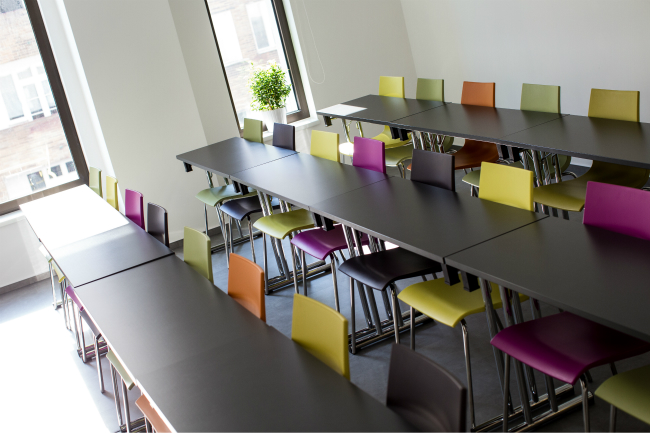 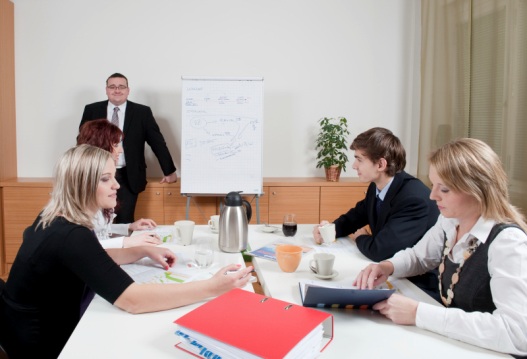 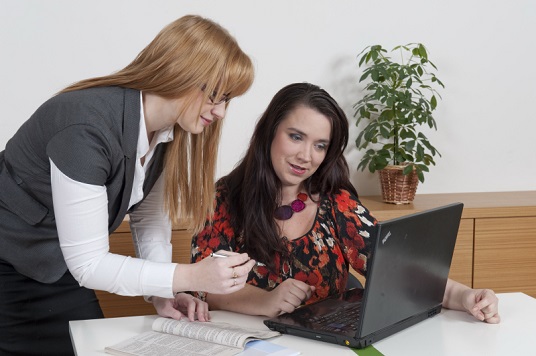 